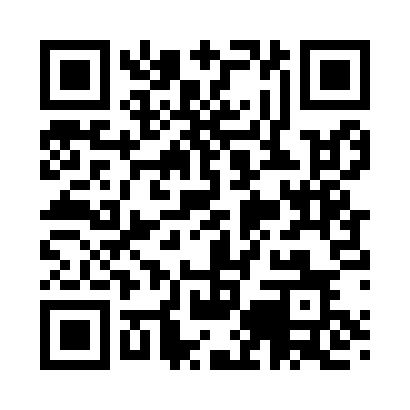 Prayer times for Beica, EthiopiaWed 1 May 2024 - Fri 31 May 2024High Latitude Method: NonePrayer Calculation Method: Muslim World LeagueAsar Calculation Method: ShafiPrayer times provided by https://www.salahtimes.comDateDayFajrSunriseDhuhrAsrMaghribIsha1Wed5:126:2512:393:546:538:022Thu5:126:2512:393:546:538:023Fri5:116:2512:393:556:538:024Sat5:116:2412:393:556:538:025Sun5:116:2412:393:556:538:026Mon5:106:2412:393:566:538:037Tue5:106:2312:383:566:548:038Wed5:096:2312:383:576:548:039Thu5:096:2312:383:576:548:0410Fri5:096:2312:383:576:548:0411Sat5:086:2312:383:586:548:0412Sun5:086:2212:383:586:548:0413Mon5:086:2212:383:596:558:0514Tue5:076:2212:383:596:558:0515Wed5:076:2212:383:596:558:0516Thu5:076:2212:384:006:558:0617Fri5:076:2112:384:006:558:0618Sat5:066:2112:384:006:568:0619Sun5:066:2112:384:016:568:0720Mon5:066:2112:394:016:568:0721Tue5:066:2112:394:026:568:0722Wed5:056:2112:394:026:568:0823Thu5:056:2112:394:026:578:0824Fri5:056:2112:394:036:578:0825Sat5:056:2112:394:036:578:0926Sun5:056:2112:394:036:578:0927Mon5:056:2112:394:046:588:0928Tue5:056:2112:394:046:588:1029Wed5:046:2112:394:046:588:1030Thu5:046:2112:404:056:588:1031Fri5:046:2112:404:056:598:11